БІЛОЦЕРКІВСЬКА МІСЬКА РАДА	КИЇВСЬКОЇ ОБЛАСТІ	Р І Ш Е Н Н Я
  від 15 грудня 2020 року                                                                        № 24-03-VIIІ
		Про включення депутата міської радиСирицю С.О. до складу постійної комісіїз питань земельних відносин та земельного кадастру, планування території,будівництва, архітектури, охорони пам’яток,історичного середовищаРозглянувши подання міського голови, враховуючи заяву депутата міської ради Сирицю С.О., відповідно до  Закону України «Про місцеве самоврядування в Україні», міська рада вирішила:1.Включити до складу постійної комісії з питань земельних відносин та земельного кадастру, планування території, будівництва, архітектури, охорони пам’яток, історичного середовища, затвердженої рішенням міської ради від 10 грудня 2020 року № 11-02- VIII «Про утворення постійних комісій ради, затвердження їх складу та обрання  голів комісій»Сирицю Сергія Олександровича2.Контроль за виконанням рішення покласти на постійну комісію з питань дотримання прав людини, законності, оборонної роботи, запобігання корупції, з питань децентралізації, сприяння депутатській діяльності, етики та регламенту.Міський голова                            						 Геннадій ДИКИЙ 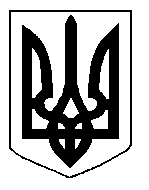 